ANGLEŠČINA: UČNI LIST – RAZRED: 8. r, 3. nivo – skupina Zajc Kalar, Kavšek7. teden dela od doma: 4. do 8. maj 2020Upam, da si dobro izkoristil proste dneve in se odpočil! Kopiranje ni potrebno. VSE naloge lahko rešuješ / prepišeš v svoj zvezek. Poglej navodila: Delo je razporejeno za 3 ure angleščine v tem tednu. Če imaš kakšno vprašanje, lahko učiteljico vprašaš po e-pošti ti ali tvoji starši. Naslov je: sabina.kavsek@os-brinje.si ali maja.zajc-kalar@os-brinje.si.  Pričakujeva, da boš naloge vestno rešil, da jih bomo v času, ko se vrnemo, lahko samo pregledali. Seveda pa je najbolj pomembno to, da ostanete zdravi, upoštevate navodila in se doma naučite veliko novega. Ne obremenjujte se preveč, vseeno pa izpolnite svoje naloge po svojih najboljših močeh.Dragi učenci - učiteljice se trudimo s popravljanjem vaših izdelkov, ki jih pridno pošiljate (in prav je tako), vendar jih je veliko, zato jih boste nekateri dobili malo kasneje kot drugi. Hvala za vašo potrpežljivost.!!! Na voljo je tudi koda za uporabo spletnega učbenika English Plus z vsemi posnetki – glej prilogo 4. tedna!!INFORMACIJE GLEDE PREJŠNJEGA TEDNA: Kdor ni rešil spletnega preverjanja znanja, lahko to še stori in pošlje rezultate svoji učiteljici (glej navodila za 6. teden). KVIZ je v spletni učilnici 'brinjetja', 8. razred, in v prilogi navodil.Preverite svoje delo prejšnjega tedna - glej prilogo REŠITVE 6.tedna OBVESTILO: Ta teden so priložene povezave do spletnih nalog. Po navodilih spodaj jih nekaj izberi in učiteljici pošlji rezultat. Lahko sam napišeš, katero vajo si delal in kakšen rezultat si dosegel. Izberi 3 naloge.PRVA URA: TOREK, 5. 5. 2020 – Feelings (Unit 8) (75. ura) 1. Uvod – odpri učbenik na strani 78 – 79 in preberi 6 kratkih tekstov. Razmisli o prebranem – o strahovih oz. fobijah. Zdaj lahko preveriš nekaj novih besed v teh zapisih. Poveži pravilno izraze v spodnji razpredelnici. Prepiši jih v svoj zvezek, v zadnji koloni pravilne pare.2. Osrednji del urePoslušaj 2. 22  in dopolni manjkajoče predloge pri nalogi 2 na strani 79. Ni potrebno zapisovati.Nato poslušaj še 2. 23 , prepiši 4 povedi pri nalogi 4 v svoj zvezek in ob poslušanju izberi pravilno možnost: . Premisli ob tem o KEY PHRASES, ki jih slišiš v pogovoru. Lahko jih zapišeš.3. ZaključekZa DN lahko – ni pa obvezno - rešiš naloge od 1 do 5 v DZ na strani 64.Današnja zanimivost: Poslušaj posnetek o strahovih na povezavi. Pod posnetkom sta nalogi razumevanja in besedišča. https://learnenglishteens.britishcouncil.org/skills/listening/advanced-c1-listening/fear-factorDRUGA URA: TOREK, 7. 5. 2020 –  Scream machines (76. ura)1. Uvod – prejšnjo uro si spoznal zveze pridevnikov in predlogov. Za ponovitev poizkusi naloge na povezavah spodaj. Izmed naštetih izberi ENO. Spodnja tabela ti je v pomoč, naloge prej preglej. https://www.learnenglishfeelgood.com/adjectives-prepositions1.html#https://www.ecenglish.com/learnenglish/lessons/adjective-preposition-challengehttps://test-english.com/grammar-points/b1/adjective-preposition/https://www.usingenglish.com/quizzes/results.php2. Osrednji del urePreberi tekst v učbeniku na strani 80, lahko ga tudi poslušaš 2. 24  . V svoj zvezek zapiši datum, naslov ''Scream machines'' in nalogo 2, ki jo ob branju in poslušanju dopolni. Zapiši jo v zvezek.Nekaj novih besed v tekstu:3. Če si naredil nalogo, lahko pošlješ rezultate učiteljici. Samo ENO sliko, ali pa sam zapiši rezultate, slikaj in pošlji. SKUPAJ Z NALOGO PRI NASLEDNJI URI!TRETJA URA: PETEK, 8. 5. 2020 – Present Perfect Simple (77. ura)1. Uvodni del ureZa uvod lahko pogledaš razlago na posnetku: https://www.youtube.com/watch?v=O72HBnvQys8Za ta del ure je priložen tudi ppt učiteljice z razlago. Gre za nov čas. Poglej si ga in spremljaj razlago. Skupaj ga bomo pogledali tudi na ZOOM srečanju.2. Osrednji del urea) poglej ppt podrobneje in reši nalogo 1 na strani 81 v učbeniku – prepiši 4 stavke v svoj zvezek. Ne pozabi na naslov Present Perfect Simple in datum.b) Prepiši v svoj zvezek pravilne in nepravilne glagole iz okvirčka pri nalogi 3 na isti strani.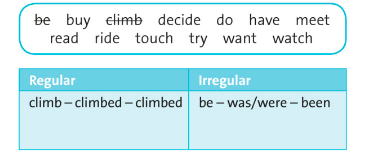 c) Nalogo 5 naredi samo ustno .d) Poslušaj nalogo 6 in izberi pravilne oblike – tiste, ki jih slišiš. Najti moraš 4. Poslušaj posnetek 2-25 in se odloči.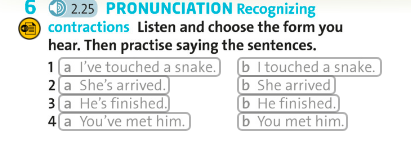 3. Zaključek ureZa vajo lahko neobvezno narediš naloge v DZ na strani 65: na izbiro imaš naloge 1, 2, 3 in 4. Vaje za Present perfect Simple so spodaj v povezavah. LAHKO IZBIRAŠ med nalogami spodaj - pošlješ rezultat ene ali dveh nalog, ni ga potrebno slikati, samo zapiši ga in ga pošlji učiteljici.SKUPAJ Z NALOGO PRI 2. URI!https://agendaweb.org/exercises/verbs/present-perfecthttp://www.focus.olsztyn.pl/en-present-perfect-tense-exercises-with-answers.html#.Xp6G8cgzbIUhttps://www.englishclub.com/grammar/verb-tenses_present-perfect_quiz.htmhttps://www.examenglish.com/grammar/A2_present_perfect.htm*** Bralna značka za angleščino še vedno velja. Poglej navodila v prejšnjih tednih.phobiaexciting and a bit scary eventsthrillsa possibilitycavingirrational fear of somethingan optionnot sureriskythe act of exploring underground world(be) afraid of(be) angry at / with someone(be) angry about something(be) ashamed of(be) bad at(be) bored with(be) crazy about(be) different from(be) famous for(be) fed up with(be) good at(be) interested in(be) nice to(be) proud of(be) sorry about something(be) sorry for doing something(be) worried aboutridiculous     oblivion   paraglidingFatalamusement park= smešno= pozaba, = jadralno padalstvo= usodno= zabavišni park